Name 	 Class 	 Date 	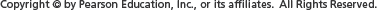 In-Class Practice	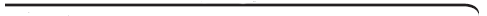 Experimental and Theoretical ProbabilityYou roll a standard number cube 8 times. The results are shown below.5, 1, 2, 4, 6, 3, 5, 5Find the experimental probability of each outcome.1.	P(rolling a 5)Number of 5s rolled:	Total number of rolls:	Experimental probability: 	2.	P(rolling a 6)Experimental probability: 	3.	P(rolling an even number)4.	What is the experimental probability of rolling a multiple of 3 on a standard
number cube? For 60 rolls of the number cube, predict the number of rolls
that will result in a multiple of 3.Find the theoretical probability of each outcome.A bag contains 1 red marble, 3 green marbles, 1 blue marble, and 1 yellow
marble. Suppose one marble is picked at random. Find each probability.Pearson Texas GeometryName 	 Class 	 Date 	In-Class Practice (continued)	Experimental and Theoretical Probability13.	A spinner has 4 equal sections. After 12 spins, the spinner landed on
section A 4 times, section B 5 times, section C 2 times, and section D
1 time.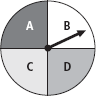 a.	What is the experimental probability of the spinner stopping
on section A?b.	What is the theoretical probability of the spinner stopping
on section A?14.	Reasoning If the probability of an event occurring is , what is the
probability of its complement?Two standard number cubes are rolled. Find each probability.18.	Writing An event has a probability of 1. What does this tell you about the
event? Explain.19.	Error Analysis You and a friend flip a coin 10 times. The coin lands on heads
7 times. Your friend says that the theoretical probability of getting heads is
. What error did your friend make? What is the correct value for theoretical
probability? Explain.Pearson Texas Geometry5.	P(rolling a 5)6.	P(rolling a 6)7.	P(rolling an even number)8.	P(rolling a multiple of 3)9.	P(blue)10.	P(not green)11.	P(not red)12.	P(not yellow)15.	P(a sum equal to 3)16.	P(a sum not equal to 3)17.	P(a sum equal to 12)